Объёмная аппликация «Пасхальное яичко»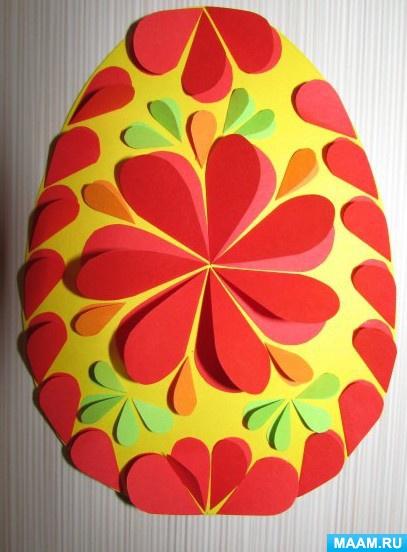 В преддверии светлого христианского праздника Пасхи предлагаю изготовить поздравительные открытки "Пасхальное яичко",всегда приятно дарить подарок сделанный своими руками.Пасха. Празднично кругом.Чистотой сверкает дом.Вербы на столе и пасха.Так светло и так прекрасно!Нам понадобится:-цветная офисная бумага-цветной картон-клей-ножницы-готовые шаблоны яичка и сердечек (можно использовать другие узоры)-ваша фантазия и хорошее настроениеПриступаем:Готовый шаблон яйца приносим на цветную бумагу или картон,вырезаем заготовки любого цвета. Далее приступаем к вырезания сердечек методом складывания бумаги.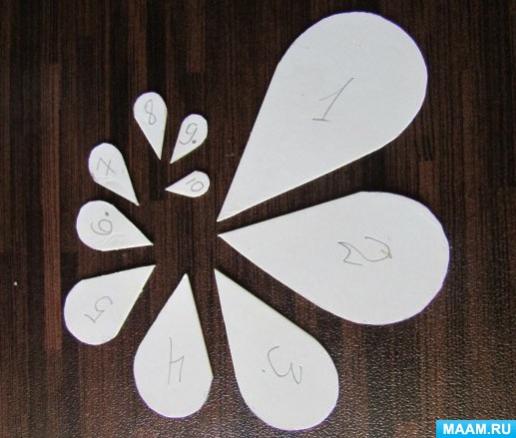 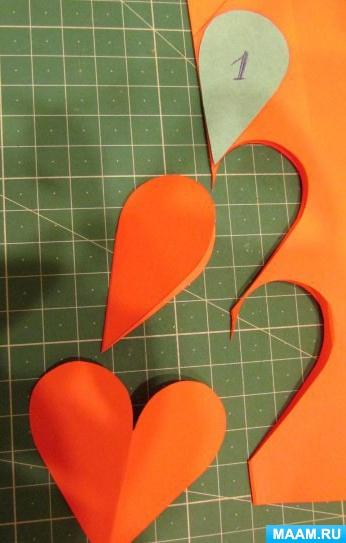 Теперь начинаем заполнять яичко сердечками, начинаем от центра, подбираем сердечки нужного размера.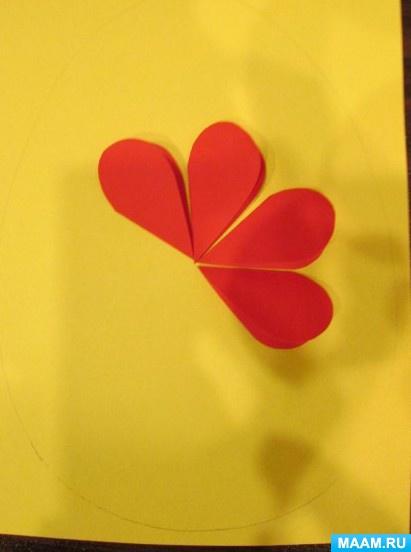 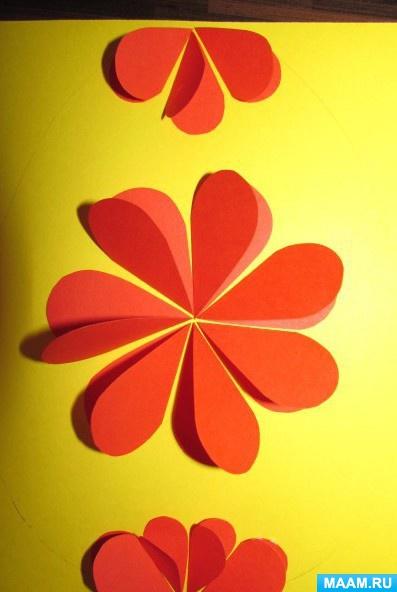 Постепенно заполняем все яичко, создавая узор.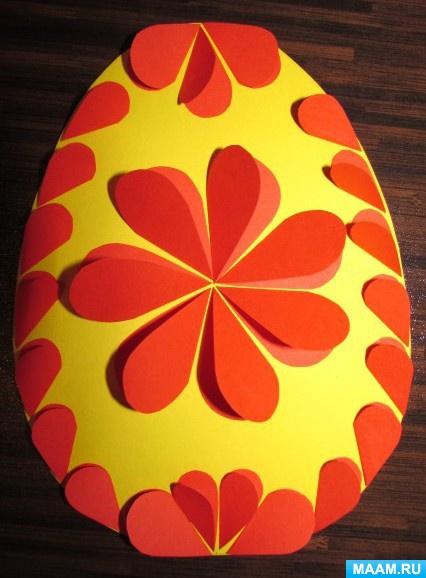 Дополняем открытку контурами и мелкими элементами.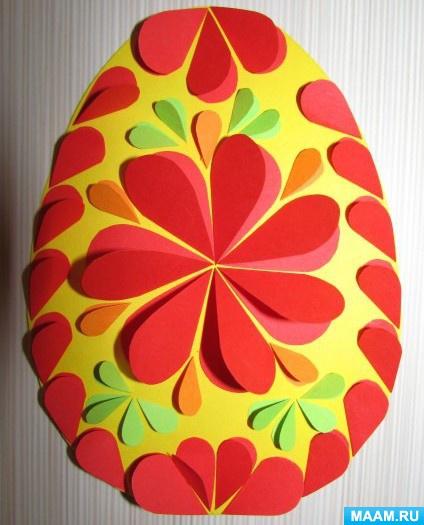 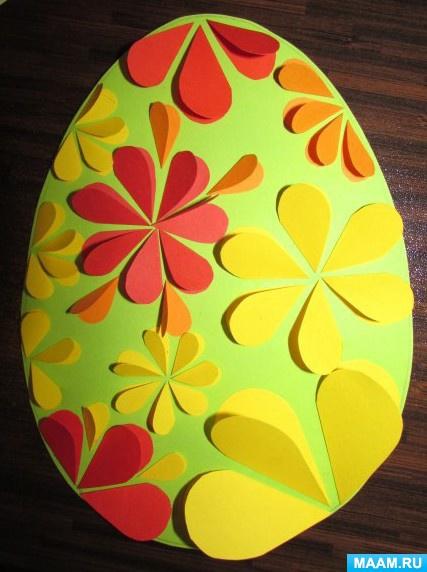 Наша открытка готова, пишем поздравление и можно дарить!